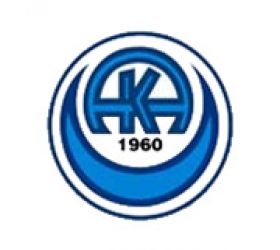 ÖZEL ADANA ORTAOKULU2020-2021 EĞİTİM-ÖĞRETİM YILI8.SINIF  ARAÇ-GEREÇ LİSTESİNOT: DERS KİTAPLARI MİLLİ EĞİTİM BAKANLIĞI TARAFINDAN ÜCRETSİZ VERİLECEKTİR.TÜRKÇE DERSİ İÇİN;*Büyük boy 5 cilt çizgisiz  defter*Türkçe Sözlük (tdk)     (Olmayanlar alacak)*Yazım Kılavuzu(tdk)    (Olmayanlar alacak)*Deyimler ve Atasözleri Sözlüğü   (Olmayanlar alacak)*50’lik sunum dosyası*Prit-Makas*1 adet küçük ödev defteri*Tüm defter ve kitaplar etiketlenecek.MATEMATİK DERSİ İÇİN;*Büyük boy 5 cilt  kareli defter*Pritt FEN BİLİMLERİ DERSİ İÇİN;*5 cilt kareli büyük boy defter *20’lik sunum dosyası*Pritt-MakasT.C İNKILAP TARİHİ ve ATATÜRKÇÜLÜK DERSİ İÇİN;*3 cilt büyük boy sayfa kareli defter*1 adet küçük boy ödev defteri*Tüm defter ve kitaplar etiketlenecek.DİN KÜLTÜRÜ ve AHLAK BİLGİSİ DERSİ İÇİN;*1 cilt çizgili defter (Geçen yıla ait defterlere devam edilecek. Yoksa 1 cilt defter alınacak)*Tüm defter ve kitaplar etiketlenecek.İNGİLİZCE DERSİ İÇİN;*80 yaprak büyük boy çizgili defterNOT: GENEL KULLANIM İÇİN *PRİT-MAKAS-KÜÇÜK ÖDEV DEFTERİ TÜRKÇE DERSİNDE OKUTULACAK KİTAPLARTÜRKÇE DERSİNDE OKUTULACAK KİTAPLARTÜRKÇE DERSİNDE OKUTULACAK KİTAPLARTÜRKÇE DERSİNDE OKUTULACAK KİTAPLARS.NoKitap AdıYazar Yayınevi1Adam Dediğin Benim Gibi OlurErdal DemirkıranKashna Kitap Ağacı2Kolaysa AğlamaSuzan GeridönmezGünışığı Kitaplığı3Yarından Sonra Gıllıan CrossGünışığı Kitaplığı4Delidolu ArkadaşımDaniel PennacGünışığı Kitaplığı5Uzun Beyaz Bulut GeliboluBuket UzunerEverest Yayınları6Ay’a YolculukJules Verneİş Bankası Kül.Yay.